Назва дисципліниДілові комунікаціїДілові комунікаціїСеместр66КафедраГуманітарних і соціальних наукГуманітарних і соціальних наукФакультетФБСОФБСОКороткий опис дисципліниДілове спілкування - наймасовіший вид спілкування людей у соціумі. Комунікація - це процес передачі інформації від відправника до одержувача. Мета відправника полягає в тому, щоб справити на одержувача той чи інший вплив, передаючи певне повідомлення. Ділова комунікація - це процес взаємодії, спрямований на оптимізацію того чи іншого виду предметної діяльності: виробничої, наукової тощо У діловій комунікації партнер по спілкуванню завжди виступає як особистість, значима для іншого.Ділове спілкування - наймасовіший вид спілкування людей у соціумі. Комунікація - це процес передачі інформації від відправника до одержувача. Мета відправника полягає в тому, щоб справити на одержувача той чи інший вплив, передаючи певне повідомлення. Ділова комунікація - це процес взаємодії, спрямований на оптимізацію того чи іншого виду предметної діяльності: виробничої, наукової тощо У діловій комунікації партнер по спілкуванню завжди виступає як особистість, значима для іншого.Мета й ціль дисципліниМетою вивчення дисципліни є ознайомлення студентів з теоретичними основами ділової комунікації, формування самостійного ефективного комунікативного стилю, здатності і навичок продуктивної ділової поведінки, реагування, взаємодії та ділового спілкування, вивчення специфіки використання теоретичних основ і технологій ділової комунікації.Метою вивчення дисципліни є ознайомлення студентів з теоретичними основами ділової комунікації, формування самостійного ефективного комунікативного стилю, здатності і навичок продуктивної ділової поведінки, реагування, взаємодії та ділового спілкування, вивчення специфіки використання теоретичних основ і технологій ділової комунікації.Результати навчання (навички, що отримає студент після курсу)В результаті вивчення дисципліни студент отримає уявлення про ділові комунікації як засіб співробітництва, взаємодії, забезпечення досягнення цілей працівників, цілей організації і цілей суспільства. Сформує розуміння того, що культура ділової комунікації сприяє встановленню і розвитку ділових зв’язків і партнерства між суб’єктами ділових відносин.В результаті вивчення дисципліни студент отримає уявлення про ділові комунікації як засіб співробітництва, взаємодії, забезпечення досягнення цілей працівників, цілей організації і цілей суспільства. Сформує розуміння того, що культура ділової комунікації сприяє встановленню і розвитку ділових зв’язків і партнерства між суб’єктами ділових відносин.Перелік темРоль інформації в документній комунікації.Поняття комунікативного процесу.Умови ефективних ділових комунікацій.Комунікативні бар’єри.Етапи ділових комунікацій.Форми управлінського спілкування.Неформальні канали комунікації.Типи повідомлень.Помилки комунікації.Усна вербальна комунікація. Властивості та ситуативна обумовленість.Письмова вербальна комунікація: властивості, різновиди, функції.Невербальні комунікації: специфіка, сфера взаємодії.Міжособистісна комунікація.Професійно орієнтовні комунікації.Публічна комунікація.Міжкультурна комунікація.Комунікативні якості мовлення.Роль ЗМІ у масових комунікаціях. Ефективна та неефективна комунікація як наслідок специфіки передавання інформації через ЗМІ.Роль інформації в документній комунікації.Поняття комунікативного процесу.Умови ефективних ділових комунікацій.Комунікативні бар’єри.Етапи ділових комунікацій.Форми управлінського спілкування.Неформальні канали комунікації.Типи повідомлень.Помилки комунікації.Усна вербальна комунікація. Властивості та ситуативна обумовленість.Письмова вербальна комунікація: властивості, різновиди, функції.Невербальні комунікації: специфіка, сфера взаємодії.Міжособистісна комунікація.Професійно орієнтовні комунікації.Публічна комунікація.Міжкультурна комунікація.Комунікативні якості мовлення.Роль ЗМІ у масових комунікаціях. Ефективна та неефективна комунікація як наслідок специфіки передавання інформації через ЗМІ.Система оцінювання (як розподіляється 100 балів за курс)Усього 100 балів:Систематичність відвідування (лекції і практичні заняття) – 5Активні роботи – 15Самостійне опрацювання матеріалу – 20Семестрове індивідуальне завдання – 20Модульна контрольна робота - 20Альтернативні завдання/додаткові  виступи: реферат, доповідь, виступ - 20Усього 100 балів:Систематичність відвідування (лекції і практичні заняття) – 5Активні роботи – 15Самостійне опрацювання матеріалу – 20Семестрове індивідуальне завдання – 20Модульна контрольна робота - 20Альтернативні завдання/додаткові  виступи: реферат, доповідь, виступ - 20Форма контролюЗалік Залік Лектор 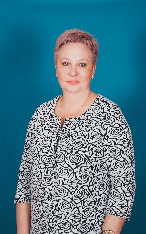 Саннікова С.Б., ст. викладач кафедри гуманітарних і соціальних наук